 RINCON DEL JUEGO 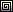  Dirigido a niños de 5 a 12 años  Del 11 al 22 de julio (lunes a viernes)  Horario : de 10:00 a 13:00 h   Precio :  Empadronados: 70€No empadronados: 80 € INSCRIPCIONES E INFORMACIÓN : Hasta el 1 de julio en la Biblioteca de Valdegovía Tfno: 945 353042 Al inscribirse deberá darse el nº de cuenta bancario para el cobro 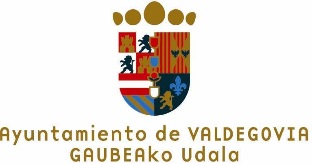 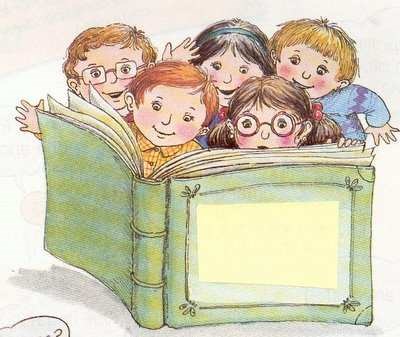 